 Лектор-організатор музичної частини-      Ромців О.Л.Технічний організатор – Келеберда  Т.А.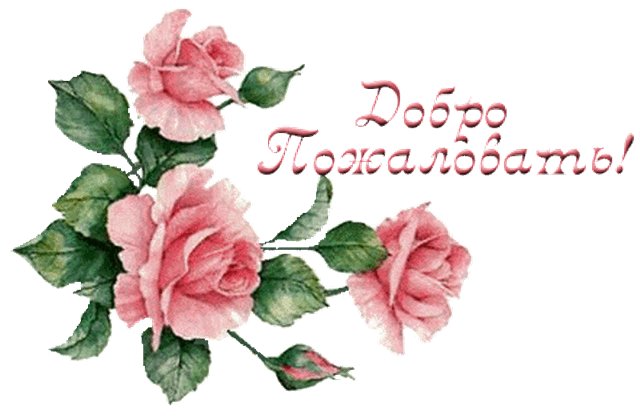 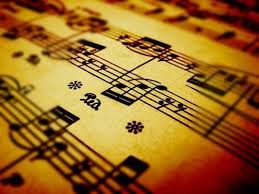 Виконавці:С. ПанасюкА. ЦаренкоМ. ГуштаА. РатушнийКомунальний навчальний заклад«Черкаський обласний інститут післядипломної освіти педагогічних працівників Черкаської обласної ради»Навчально-практичний центр самопізнання та особистісно-професійного самовдосконалення«Народна музика у творчості композиторів-класиків»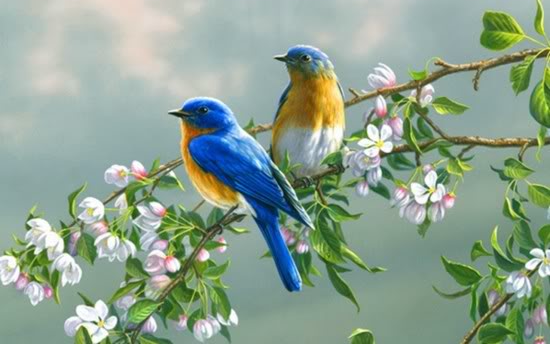                      2019 р.Музика –       єдина всесвітня мова, яка не вимагає перекладу, нею розмовляє душа.БертольдАвербах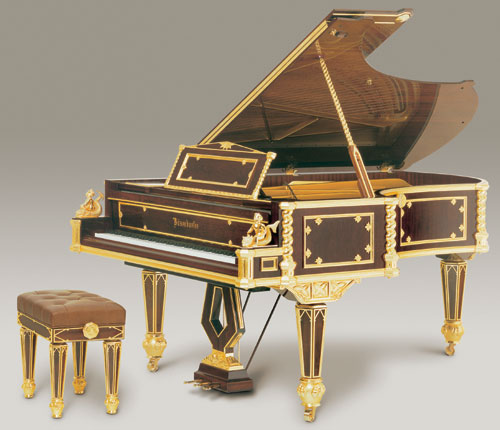 У програмі музичного концерту:Г. Йозеф Соната мі мінор (частина 3 Рондо)С. Рахманінов Обробка гопака  МусоргськогоК. Бом  «Іспанська серенада»І. Перлман «Народна мелодія»А. Дворжак «Циганська мелодія»Обробка української народної пісні «З сиром пироги»О. Чуєв «Балканський сувенір»М. Товпеков регтайм імпровізація «Їхав козак за Дунай»Датапроведення концерту:03 квітня 2019 р.Місце проведення:Черкаський обласний Будинок вчителяПочаток:18.00